Załącznik nr 7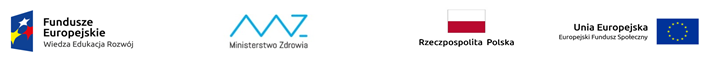 Umowa Nr………..  - wzórzawarta w dniu …..………r. w Warszawie na podstawie …………………………………. pomiędzy:Skarbem Państwa – Ministerstwem Zdrowia z siedzibą w Warszawie, ul. Miodowa 15, 00 – 952 Warszawa, NIP: 525-19-18-554, w imieniu którego działa:……………………………………………, zwanym dalej „Zamawiającym”,a * gdy Wykonawcą jest spółka prawa handlowego:..........................................................................., z siedzibą w ............................................... przy ulicy ............................................................, (kod pocztowy i nazwa miejscowości), wpisaną do rejestru przedsiębiorców Krajowego Rejestru Sądowego pod nr …………………, prowadzonego przez Sąd Rejonowy ......................................,  ……… Wydział Gospodarczy Krajowego Rejestru Sądowego, NIP: ............................, REGON: ........................................, reprezentowaną przez  ................................................., zwaną dalej „Wykonawcą”,* gdy Wykonawcą jest osoba fizyczna prowadząca działalność gospodarczą:Panem/Panią ........................., zamieszkałym/ą w ..............………. (kod pocztowy), przy ulicy .........................., prowadzącym/ą działalność gospodarczą pod firmą .......................................,  adres wykonywania działalności gospodarczej: …………………………….., na podstawie wpisu do Centralnej Ewidencji i Informacji o Działalności Gospodarczej RP, PESEL: ............................., NIP: ................................., REGON: ………………….., zwanym/ą dalej „Wykonawcą”, * gdy Wykonawcą jest osoba fizyczna nieprowadząca działalności gospodarczej:Panem/Panią .............................., zamieszkałym/ą w .............................. (kod pocztowy), przy ulicy .............................., legitymującym/ą się dowodem osobistym numer: ……… seria …………, wydanym przez ………………., dnia …………….., PESEL: ......................., zwanym/ą dalej „Wykonawcą”,* gdy Wykonawcą jest spółka cywilna:Panem/Panią .................................., zamieszkałym/ą w ..............………. (kod pocztowy), przy ulicy ....................................., prowadzącym/ą działalność gospodarczą pod firmą ......................................., na podstawie wpisu do Centralnej Ewidencji i Informacji o Działalności Gospodarczej RP, PESEL: ........................, NIP: ..........................., REGON: ………………….., Panem/Panią ..................................., zamieszkałym/ą w ..............………. (kod pocztowy), przy ulicy ................................., prowadzącym/ą działalność gospodarczą pod firmą ......................................., na podstawie wpisu do Centralnej Ewidencji i Informacji o Działalności Gospodarczej RP, PESEL: ............................, NIP: .............................., REGON: ………………….., (…)prowadzącymi wspólnie działalność gospodarczą w formie spółki cywilnej pod nazwą ………………, na podstawie umowy z dnia ………….………., NIP: ………….………., REGON: …………………......, reprezentowanymi przez ……………….…………, zwanymi dalej „Wykonawcą”,zwanych dalej „Stronami”.Przedmiot Umowy jest współfinansowany przez Unię Europejską ze środków Funduszu Spójności oraz budżetu państwa w ramach Programu Operacyjnego Pomoc Techniczna 2014 – 2020.§ 1.1. Przedmiotem Umowy (dalej jako „Umowa”) jest wykonanie ekspertyzy pn. Przegląd śródokresowy założeń dokumentu „Krajowe ramy strategiczne. Policy paper dla ochrony zdrowia na lata 2014 – 2020”, zgodnie z wymaganiami Zamawiającego określonymi w Szczegółowym opisie przedmiotu zamówienia, zwanym dalej „SOPZ”, stanowiącym załącznik nr 1 do Umowy oraz zgodnie z ofertą Wykonawcy, zwaną dalej „Ofertą”, stanowiącą załącznik nr 2 do Umowy. § 2.Wykonawca zobowiązuje się i oświadcza, że przedmiot Umowy, o którym mowa w § 1, zostanie wykonany z zachowaniem terminów określonych w Umowie, z najwyższą starannością, w sposób efektywny oraz zgodnie z najlepszą praktyką i wiedzą zawodową, a także zgodnie z obowiązującymi przepisami prawa polskiego i wspólnotowego.Wykonawca zobowiązuje się do zachowania w tajemnicy wszelkich informacji uzyskanych od Zamawiającego lub od innych podmiotów uczestniczących w realizacji ekspertyzy, których zachowanie w tajemnicy zostanie zastrzeżone w związku z wykonywaniem zobowiązań wynikających z Umowy.Wykonawca zobowiązuje się do niewykorzystywania żadnych danych i informacji uzyskanych w związku z realizacją Umowy w celach innych niż realizacja przedmiotu Umowy.Przekazywanie, ujawnianie oraz wykorzystywanie informacji, o których mowa w ust. 2, może nastąpić wyłącznie wobec podmiotów uprawnionych na podstawie przepisów prawa.Wykonawca odpowiada za szkodę wyrządzoną Zamawiającemu przez ujawnienie, przekazanie, wykorzystanie, zbycie lub oferowanie do zbycia informacji, których zachowanie w tajemnicy zostanie zastrzeżone przez Zamawiającego.Zobowiązanie powyższe wiąże Wykonawcę również po wykonaniu przedmiotu Umowy
lub jej rozwiązaniu w jakikolwiek sposób, bez względu na przyczynę. Po wykonaniu przedmiotu Umowy lub na każde żądanie Zamawiającego, oraz 
w przypadku rozwiązania Umowy przez którąkolwiek ze Stron, Wykonawca bezzwłocznie zwróci Zamawiającemu - lub na żądanie Zamawiającego zniszczy - wszelkie dane 
i informacje przekazane Wykonawcy w związku z realizacją przedmiotu niniejszej Umowy, bez dodatkowego wynagrodzenia z tego tytułu.§ 3.Przedmiot Umowy zawierający raport końcowy zostanie wykonany w terminie maksymalnie 90 dni od dnia zawarcia Umowy. Raport metodologiczny zostanie przekazany w terminie do 14 dni od zawarcia Umowy. Dokładny harmonogram realizacji przedmiotu Umowy został określony w punkcie IV.1 SOPZ. Zamawiający zastrzega sobie prawo do oceny i kontroli sposobu wykonywania przedmiotu Umowy.Wszelkie wnioski, oceny/rekomendacje sformułowane w wyniku realizacji ekspertyzy będącej przedmiotem Umowy stanowią opinie Wykonawcy i Zamawiający nie ponosi odpowiedzialności za ich treść. Jednakże Zamawiający zastrzega sobie prawo zgłaszania merytorycznych i uzasadnionych uwag dotyczących konstrukcji narzędzi badawczych, wersji roboczej / projektu raportu metodologicznego, a także wersji roboczej / projektu raportu końcowego oraz wersji roboczej / projektu prezentacji multimedialnej, o których mowa w punkcie IV SOPZ, a Wykonawca jest zobowiązany je uwzględnić.Za wersję ostateczną dokumentów wytworzonych w ramach realizacji przedmiotu Umowy w szczególności raportu metodologicznego, raportu końcowego oraz prezentacji multimedialnej uznana będzie wersja, która uzyskała akceptację Zamawiającego udzieloną drogą elektroniczną - poprzez e-mail lub w formie pisemnej. Wszystkie poprzednie wersje tych dokumentów, do których Zamawiający zgłosił uwagi, traktowane będą jako ich wersje robocze / projekty.W razie stwierdzenia przez Zamawiającego, że przedmiot Umowy został wykonany 
w sposób niezgodny z umówionym przez Strony, w szczególności niezgodnie z SOPZ lub Ofertą, Zamawiający wyznaczy Wykonawcy stosowny termin w celu usunięcia stwierdzonych wad. Wykonawca zobowiązuje się usunąć wady w wyznaczonym przez Zamawiającego terminie, bez dodatkowego wynagrodzenia z tego tytułu. Przedmiot Umowy uważa się za wykonany z dniem przedłożenia Zamawiającemu ostatecznej wersji prezentacji multimedialnej podsumowującej realizację ekspertyzy, o której mowa w punkcie IV.1 lit. d) SOPZ po uprzednim wykonaniu przez Wykonawcę wszystkich zobowiązań wynikających z Umowy, w tym uzyskaniu akceptacji Zamawiającego dla wszystkich wymaganych dokumentów określonych w SOPZ, z zastrzeżeniem ust. 10 i 11.Potwierdzeniem wykonania przedmiotu Umowy będzie podpisany przez Zamawiającego  cząstkowy i końcowy protokół odbioru przedmiotu Umowy, którego wzór stanowi załącznik nr 3 oraz 4 do Umowy.Wykonawca zobowiązuje się do podpisania protokołów odbioru (cząstkowego i końcowego) przedmiotów Umowy, o których mowa w ust. 1, niezwłocznie po ich przedłożeniu przez Zamawiającego, nie później niż w terminie 7 dni od dnia otrzymania. Wykonawca nie może bez wcześniejszej zgody Zamawiającego przenieść wierzytelności wynikających z Umowy na osoby trzecie. Zgoda taka wymaga zachowania formy pisemnej, pod rygorem nieważności. Zamawiający będzie mógł zażądać od Wykonawcy bez osobnego wynagrodzenia z tego tytułu, w okresie 2 lat od dnia wykonania przedmiotu Umowy, trzykrotnego przedstawienia ustaleń raportu końcowego w formie prezentacji multimedialnej na terenie Polski we wskazanym przez Zamawiającego miejscu. Zamawiający poinformuje Wykonawcę o tym żądaniu, co najmniej na 7 dni kalendarzowych przed planowaną prezentacją. Koszty związane z wykonaniem tego zobowiązania ponosić będzie w całości Wykonawca.Umowa będzie uznana za wykonaną z dniem wykonania wszystkich zobowiązań wynikających z Umowy, w tym zobowiązania wskazanego w ust. 10.§ 4.Z tytułu należytego i terminowego wykonania zobowiązań wynikających z Umowy Zamawiający zobowiązuje się zapłacić Wykonawcy wynagrodzenie łączne w kwocie ……………………. zł brutto (słownie złotych: ………………), za należycie zrealizowany przedmiot Umowy, o którym mowa w  1. Wynagrodzenie należne Wykonawcy wypłacone będzie w części  w kwocie …………….. po akceptacji ostatecznej wersji raportu metodologicznego, o którym mowa w części „IV. Harmonogram realizacji ekspertyzy” SOPZ. Druga, pozostała część w kwocie ……………… zostanie wypłacona po wykonaniu przedmiotu Umowy w postaci raportu końcowego i prezentacji.Wynagrodzenie należne Wykonawcy jest wynagrodzeniem ryczałtowym i obejmuje wszystkie koszty związane z wykonaniem przedmiotu Umowy, w tym z tytułu wykonania zobowiązania o którym mowa w § 3 ust. 10 oraz obejmuje wynagrodzenie z tytułu przeniesienia na Zamawiającego autorskich praw majątkowych oraz prawa wykonywania i zezwalania na wykonywanie zależnych praw autorskich w odniesieniu do wszystkich utworów - w rozumieniu ustawy z dnia 4 lutego 1994 r. o prawie autorskim i prawach pokrewnych - powstałych w związku z realizacją przedmiotu Umowy, w tym w szczególności raportów, prezentacji multimedialnej, narzędzi badawczych oraz dokumentacji badawczej z badań ilościowych i jakościowych, a także innych sposobów prezentacji wyników badania, o ile zostały zaproponowane przez Wykonawcę w Ofercie, zwanych dalej „utworami”.Zapłata wynagrodzenia, o którym mowa w ust. 1 w częściach, o których mowa w ust. 2, nastąpi przelewem na rachunek wskazany na fakturze VAT w terminie 21 dni od dnia otrzymania przez Zamawiającego prawidłowo wystawionej faktury VAT. Podstawą do wystawienia faktury VAT za realizację badania będzie podpisany przez Zamawiającego protokół cząstkowy lub końcowy odbioru przedmiotu Umowy, o którym mowa w  3 ust. 7.Za dzień dokonania płatności przyjmuje się dzień obciążenia rachunku bankowego Zamawiającego.Adresem Zamawiającego do doręczenia faktury VAT jest: Ministerstwo Zdrowia, 
ul. Miodowa 15, 00-952 Warszawa.Adresem Wykonawcy do doręczenia wszelkiej korespondencji związanej z wykonywaniem przedmiotu Umowy jest …………………………………….................. .W przypadku zmiany adresu do korespondencji Wykonawca ma obowiązek bezzwłocznie poinformować Zamawiającego o tym fakcie. W przypadku, gdy Wykonawca nie poinformuje Zamawiającego o zmianie adresu do korespondencji, wszelka korespondencja związana z przedmiotem Umowy zostanie wysłana na adres wskazany w ust. 8 i zostanie uznana za skutecznie doręczoną.§ 5.Wykonawca oświadcza, iż przysługują mu pełne majątkowe prawa autorskie do utworów powstałych w związku z realizacją przedmiotu Umowy w zakresie umożliwiającym korzystanie z nich na polach eksploatacji wymienionych w Umowie oraz że zawarcie Umowy nie będzie naruszać praw osób trzecich, w szczególności  praw własności intelektualnej.Wykonawca zobowiązany jest do zawarcia odpowiednich umów o przeniesienie autorskich praw majątkowych oraz praw do rozporządzania i korzystania z opracowań utworów (praw zależnych) ze wszystkimi osobami nie pozostającymi z Wykonawcą w stosunku pracy, z którymi będzie współpracować przy realizacji przedmiotu Umowy, oraz które wnoszą wkład twórczy do utworów powstałych przy realizacji przedmiotu Umowy, obejmujących pola eksploatacji wymienione w Umowie.Wykonawca upoważnia Zamawiającego do nieograniczonego w czasie wykonywania 
w jego imieniu osobistych praw autorskich w stosunku do utworów powstałych w związku z wykonaniem przedmiotu Umowy, w szczególności dotyczących nienaruszalności treści 
i formy utworu oraz jego rzetelnego wykorzystania, decydowania o pierwszym udostępnieniu utworu publiczności oraz nadzoru nad sposobem korzystania z utworu, oraz zobowiązuje się nie korzystać z nich samodzielnie. W przypadku, gdy osobiste prawa autorskie nie przysługują Wykonawcy, Wykonawca zobowiązany jest do zapewnienia niekorzystania z tych praw przez twórców utworów w sposób ograniczający Zamawiającego w wykonywaniu tych praw.W ramach wynagrodzenia, o którym mowa w § 4 ust. 1, z dniem podpisania przez Zamawiającego cząstkowego lub końcowego protokołu odbioru przedmiotu Umowy, Wykonawca przenosi na Zamawiającego całość autorskich praw majątkowych do wszystkich utworów powstałych w związku z wykonaniem przedmiotu Umowy przed podpisaniem danego protokołu, bez ograniczeń co do terytorium, czasu, liczby egzemplarzy, w zakresie następujących pól eksploatacji:utrwalanie lub zwielokrotnianie w całości lub w części, jakimikolwiek środkami 
i w jakiejkolwiek formie, niezależnie od formatu, systemu lub standardu, w tym techniką drukarską, techniką reprograficzną, techniką cyfrową lub poprzez wprowadzanie 
do pamięci komputera;wprowadzanie do obrotu, użyczanie lub najem oryginału albo egzemplarzy;publiczne rozpowszechnianie, w szczególności publiczne wyświetlanie, odtwarzanie, 
a także publiczne udostępnianie utworu w taki sposób, aby każdy mógł mieć do niego dostęp w miejscu i czasie przez siebie wybranym, wprowadzenie do sieci multimedialnych oraz Internetu, w tym na stronach internetowych: www.mz.gov.pl; www.zdrowie.gov.pl;umieszczanie w publikacjach elektronicznych oraz w publikacjach drukowanych, w tym broszurach, folderach i ulotkach wytworzonych na potrzeby działań informacyjno - promocyjnych i rozpowszechnianie tych publikacji;umieszczanie w prezentacjach, materiałach prasowych (w tym m. in. informacje prasowe, ogłoszenia prasowe, artykuły sponsorowane) i innych dokumentach wytworzonych na potrzeby działań informacyjno - promocyjnych 
i rozpowszechnianie tych materiałów i dokumentów;umieszczanie w spotach i filmach reklamowych wytworzonych na potrzeby działań informacyjno - promocyjnych i rozpowszechnianie tych spotów i filmów reklamowych;umieszczanie w materiałach szkoleniowych.W ramach wynagrodzenia, o którym mowa w § 4 ust. 1, z dniem podpisania przez Zamawiającego cząstkowego lub końcowego protokołu odbioru przedmiotu Umowy, Wykonawca przenosi na Zamawiającego prawo do dokonywania opracowań wszystkich powstałych utworów, w szczególności w zakresie ich łączenia z innymi utworami, opracowania poprzez dodanie lub usunięcie różnych elementów, zmianę układu tekstu i zdjęć, kolorystyki, zmianę wielkości i rodzaju czcionki i grafiki, uaktualnienie, tłumaczenie na różne języki, zmianę wielkości i treści całości lub ich części, a także do korzystania z tych opracowań i rozporządzania nimi na polach eksploatacji określonych w ust. 4 (prawa zależne). Zamawiający prawa te może wykonywać samodzielnie lub upoważniać do ich wykonywania.Do momentu przeniesienia na Zamawiającego autorskich praw majątkowych do utworów powstałych w ramach Umowy, Wykonawca udziela Zamawiającemu, każdorazowo 
z dniem wydania utworów Zamawiającemu, nieodpłatnej licencji do korzystania z utworów, na polach eksploatacji, o których mowa w ust. 4.Równocześnie z nabyciem autorskich praw majątkowych do utworów Zamawiający nabywa własność wszystkich egzemplarzy i nośników, na których utwór został utrwalony.Wykonawca zobowiązuje się, że wykonując Umowę nie naruszy praw majątkowych osób trzecich i przekaże Zamawiającemu wyniki prac (utwory) w stanie wolnym od obciążeń prawami osób trzecich, a w przypadku ich naruszenia ponosił będzie wyłączną odpowiedzialność względem tych osób.Wykonawca jest odpowiedzialny względem Zamawiającego za wszelkie wady prawne 
w wykonaniu przedmiotu Umowy, a w szczególności za ewentualne roszczenia osób trzecich wynikające z naruszenia praw własności intelektualnej. W przypadku skierowania z tego tytułu roszczeń przeciwko Zamawiającemu, Wykonawca zobowiązuje się do całkowitego zaspokojenia roszczeń osób trzecich oraz do zwolnienia Zamawiającego 
z obowiązku świadczenia z tego tytułu, a także zwrotu Zamawiającemu poniesionych 
z tego tytułu kosztów i utraconych korzyści.§ 6.Wykonawca zobowiązuje się do przekazywania Zamawiającemu wszelkich informacji mających wpływ na realizację przedmiotu Umowy oraz do niezwłocznego udzielania odpowiedzi w formie pisemnej oraz za pośrednictwem faksu, a także ewentualnie 
poprzez przekazanie zeskanowanego pisma na adres poczty elektronicznej osoby wskazanej ze strony Zamawiającego do kontaktów roboczych, na zgłaszane przez Zamawiającego uwagi dotyczące realizacji przedmiotu Umowy, w terminie nie dłuższym niż 2 dni robocze od dnia otrzymania w tej sprawie pisma, e - maila lub faksu.Jeżeli w toku wykonywania przedmiotu Umowy Wykonawca stwierdzi zaistnienie okoliczności, które dają podstawę do oceny, że jakakolwiek część przedmiotu Umowy nie zostanie wykonana w umówionym zakresie lub terminie, niezwłocznie pisemnie oraz 
za pośrednictwem faksu, a także ewentualnie poprzez przekazanie zeskanowanego pisma na adres poczty elektronicznej osoby wskazanej ze strony Zamawiającego do kontaktów roboczych, powiadomi Zamawiającego o niebezpieczeństwie wystąpienia opóźnienia 
w wykonaniu przedmiotu Umowy, wskazując prawdopodobny czas opóźnienia i jego przyczynę.§ 7 Wykonawca zobowiązuje się do przestrzegania przepisów ustawy o ochronie danych osobowych zgodnie z przepisami prawa powszechnie obowiązującego, w szczególności z przepisami Rozporządzenia Parlamentu Europejskiego i Rady (UE) 2016/679 z dnia 27 kwietnia 2016 roku w sprawie ochrony osób fizycznych w związku  z przetwarzaniem danych osobowych, przepisami ustawy z dnia 10 maja 2018 r. o ochronie danych osobowych oraz aktami wykonawczymi do tej ustawy.§ 8.Zamawiający zastrzega sobie oraz innym organom uprawnionym w ramach systemu wdrażania funduszy europejskich, prawo wglądu do dokumentów Wykonawcy (w tym dokumentów finansowych), związanych z realizacją przedmiotu Umowy, także po zakończeniu jej wykonywania.§ 9.Wykonawca oświadcza, że wykonanie przedmiotu Umowy powierzy wyłącznie osobom wskazanym w Ofercie oraz, że osoby te posiadają kwalifikacje niezbędne do prawidłowego wykonania przedmiotu Umowy.Wykonawca nie może powierzyć wykonania przedmiotu Umowy innym osobom niż tym, których wykaz został przedstawiony wraz z Ofertą, z zastrzeżeniem ust. 3 - 4. Zmiana osób wykonujących przedmiot Umowy lub zwiększenie ich liczby w trakcie wykonywania Umowy musi być uzasadnione przez Wykonawcę i uzyskać uprzednią pisemną akceptację Zamawiającego przed dopuszczeniem nowych osób do wykonywania  przedmiotu Umowy.Zmiana osób wykonujących przedmiot Umowy lub zwiększenie ich liczby zostanie zaakceptowana przez Zamawiającego wyłącznie w przypadku, gdy kwalifikacje, doświadczenie i wykształcenie proponowanych osób będą równoważne lub wyższe od kwalifikacji, doświadczenia i wykształcenia osób wymaganych uprzednio przez Zamawiającego.Zmiana osób wykonujących przedmiot Umowy lub zwiększenie ich liczby nie stanowi zmiany treści Umowy.Zmiana osób wykonujących przedmiot Umowy lub zwiększenie ich liczby nie ma wpływu na wysokość łącznego wynagrodzenia należnego Wykonawcy, a w szczególności nie jest podstawą do jego zwiększenia.  Wniosek o zmianę osób wykonujących przedmiot Umowy lub zwiększenie ich liczby powinien mieć formę pisemną, zawierać uzasadnienie oraz wskazywać kwalifikacje, doświadczenie i wykształcenie oraz zakres obowiązków nowych osób.Zamawiający zastrzega sobie prawo żądania od Wykonawcy zmiany osoby wykonującej przedmiot Umowy, a Wykonawca jest obowiązany do dokonania takiej zmiany niezwłocznie po otrzymaniu takiego żądania, z zachowaniem zasad określonych w ust. 2 i 3, o czym także niezwłocznie informuje Zamawiającego.Wykonawca jest zobowiązany do utworzenia Zespołu badawczego, zgodnie z wymaganiami określonymi w SOPZ, spośród osób, o których mowa w ust. 1, z zastrzeżeniem ust. 2.§ 10.Zamawiający zastrzega sobie prawo do dochodzenia kar umownych za niezgodne 
z Umową lub nienależyte wykonanie zobowiązań wynikających z Umowy.Wykonawca zapłaci Zamawiającemu karę umowną: w przypadku wykonania przedmiotu Umowy niezgodnie z określoną w punkcie III SOPZ lub wskazaną w Ofercie metodologią badawczą:za brak przeprowadzenia obligatoryjnych do zastosowania metod / technik analizy danych, tj.: analizy danych zastanych i/lub panelu eksperckiego, o których mowa w III.1 SOPZ lub niewykorzystanie w ramach analizy danych zastanych, o których mowa w III.1.a oraz VII.2 SOPZ wszystkich źródeł danych wskazanych przez Wykonawcę w Ofercie - w wysokości 5 % łącznego wynagrodzenia brutto określonego w § 4 ust. 1;w przypadku niedotrzymania przez Wykonawcę terminów wynikających 
z harmonogramu realizacji przedmiotu Umowy, określonego w punkcie IV.1 SOPZ, bez względu na przyczynę - w wysokości 1 % łącznego wynagrodzenia brutto określonego w § 4 ust. 1, za każdy rozpoczęty dzień opóźnienia, za każdy termin którego opóźnienie dotyczy;w przypadku, gdy wersja robocza / projekt lub wersja ostateczna raportu metodologicznego lub raportu końcowego lub prezentacji multimedialnej nie spełnia wymagań określonych w punkcie V SOPZ - w wysokości 3 % łącznego wynagrodzenia brutto określonego w § 4 ust. 1, za nienależyte przygotowanie każdego z tych dokumentów;w przypadku odmowy podpisania przez Wykonawcę cząstkowego lub końcowego protokołu odbioru przedmiotu Umowy w terminie, o którym mowa w § 3 ust. 8 - w wysokości 5 % łącznego wynagrodzenia brutto określonego w § 4 ust. 1;w przypadku powierzenia przez Wykonawcę realizacji zadania w ramach przedmiotu Umowy innej osobie niż wskazana w Ofercie bez uzyskania uprzedniej zgody zgodnie z § 9 ust. 2 i 3 lub  osobie, o której mowa w § 9 ust. 7 - w wysokości 5 % łącznego wynagrodzenia brutto, o którym mowa w § 4 ust. 1 za każdy taki przypadek;w przypadku innego, niż określonego w pkt od 1 do 5, niezgodnego z Umową lub nienależytego wykonania przez Wykonawcę przedmiotu Umowy, w tym za niewykonanie zobowiązania, o którym mowa w § 3 ust. 11 - w wysokości 5 % łącznego wynagrodzenia brutto, o którym mowa w § 4 ust. 1 za każdy stwierdzony przypadek;w przypadku odstąpienia od Umowy albo rozwiązania Umowy przez Zamawiającego lub Wykonawcę z przyczyn leżących po stronie Wykonawcy - w wysokości 70 % łącznego wynagrodzenia brutto określonego w § 4 ust. 1.Zamawiający może odstąpić od naliczania Wykonawcy kar umownych, o których mowa w ust. 2 pkt 1, jeżeli Wykonawca w należyty i wiarygodny sposób udowodni, że dokonał wszelkich starań, aby wykonać przedmiot Umowy zgodnie z określoną w punkcie III SOPZ oraz wskazaną w Ofercie metodologią badawczą, a brak realizacji przedmiotu Umowy zgodnie z tą metodologią nie jest zawiniony przez Wykonawcę. Kary umowne, o których mowa w ust. 2 pkt 1 – 6, podlegają sumowaniu.Kary umowne będą potrącane w pierwszej kolejności z łącznego wynagrodzenia należnego Wykonawcy.W przypadku powstania szkody przewyższającej wysokość kar umownych określonych 
w Umowie, Zamawiający jest uprawniony do dochodzenia naprawienia szkody na zasadach ogólnych określonych w Kodeksie cywilnym.Wykonawca jest odpowiedzialny za działania i zaniechania osób, przy pomocy których wykonuje Umowę, jak za własne działania i zaniechania. Wykonawca nie może zwolnić się od odpowiedzialności względem Zamawiającego z tego powodu, że niewykonanie 
lub nienależyte wykonanie przedmiotu Umowy przez Wykonawcę było następstwem niewykonania lub nienależytego wykonania zobowiązań wobec Wykonawcy przez osoby, z których pomocą wykonuje on zobowiązanie.§ 11.Zamawiający zastrzega sobie prawo odstąpienia od Umowy ze skutkiem natychmiastowym, bez konieczności wyznaczania Wykonawcy dodatkowego terminu na jej wykonanie, w przypadku nieprzystąpienia przez Wykonawcę do jej wykonywania lub wystąpienia innych opóźnień po stronie Wykonawcy, a towarzyszące temu okoliczności czynią zasadnym przypuszczenie, że wykonanie przedmiotu Umowy nie nastąpi w terminie wynikającym z Umowy. Prawo odstąpienia od Umowy przysługuje w terminie 30 dni od dnia wystąpienia zdarzenia warunkującego odstąpienie od Umowy. Zamawiający zastrzega sobie prawo odstąpienia od Umowy w całości lub w części.Każda ze Stron może wypowiedzieć Umowę z zachowaniem 14 - dniowego okresu wypowiedzenia. Wypowiedzenie dokonuje się poprzez przesłanie oświadczenia drugiej Stronie w formie pisemnej. W trakcie okresu wypowiedzenia Wykonawca jest zobowiązany do realizacji przedmiotu Umowy.Zamawiający zastrzega sobie prawo do rozwiązania Umowy bez zachowania okresu wypowiedzenia w przypadku, gdy:gdy Wykonawca opóźnia się w przekazaniu Zamawiającemu wersji roboczej / projektu raportu metodologicznego lub wersji ostatecznej raportu metodologicznego w stosunku do terminów określonych w harmonogramie realizacji przedmiotu Umowy (vide punkt IV.1 SOPZ) i pomimo wyznaczenia przez Zamawiającego odpowiedniego dodatkowego terminu na ich przekazanie, który upłynął bezskutecznie;gdy Wykonawca opóźnia się w przekazaniu Zamawiającemu wersji roboczej / projektu raportu końcowego lub wersji ostatecznej raportu końcowego w stosunku do terminów określonych w harmonogramie realizacji przedmiotu Umowy (vide punkt IV.1 SOPZ) i pomimo wyznaczenia przez Zamawiającego odpowiedniego dodatkowego terminu na ich przekazanie, który upłynął bezskutecznie;gdy Wykonawca opóźnia się w przekazaniu Zamawiającemu wersji roboczej / projektu prezentacji multimedialnej lub wersji ostatecznej prezentacji multimedialnej podsumowującej realizację przedmiotu Umowy w stosunku do terminów określonych w harmonogramie realizacji przedmiotu Umowy (vide punkt IV.1 SOPZ) i pomimo wyznaczenia przez Zamawiającego odpowiedniego dodatkowego terminu, który upłynął bezskutecznie;w przypadku bezskutecznego upływu terminu wyznaczonego Wykonawcy na podstawie § 3 ust. 5;gdy Wykonawca nie wykona przedmiotu Umowy z zastosowaniem obligatoryjnych metod/technik analizy danych określonych w pkt III.1 SOPZ.Strony zgodnie postanawiają, iż w razie rozwiązania Umowy albo odstąpienia od Umowy przez Zamawiającego lub Wykonawcę z przyczyn leżących po stronie Wykonawcy, Zamawiający nie jest zobowiązany do zwrotu Wykonawcy kosztów i wydatków poniesionych w związku z wykonywaniem przedmiotu Umowy, z zastrzeżeniem ust. 8.Wykonawcy przysługuje wynagrodzenie odpowiadające wykonanej części przedmiotu Umowy, od której nie odstąpiono albo wynagrodzenie odpowiadające w przypadku jego dotychczasowym czynnościom wykonanym do dnia rozwiązania Umowy. Wykonawca przedstawi Zamawiającemu wykaz wykonanych prac, który po jego zaakceptowaniu przez Zamawiającego będzie stanowił podstawę do rozliczeń Stron.Odstąpienie od Umowy oraz rozwiązanie Umowy  wymaga formy pisemnej pod rygorem nieważności i musi zawierać uzasadnienie.Odstąpienie od Umowy albo rozwiązanie Umowy przez Zamawiającego lub Wykonawcę z przyczyn leżących po stronie Wykonawcy nie zwalnia Wykonawcy z obowiązku zapłaty kary umownej określonej w § 10 ust. 2 pkt 7.Jeżeli nastąpiła istotna zmiana okoliczności powodująca, że wykonanie Umowy nie leży w interesie publicznym lub w przypadku wystąpienia innych okoliczności, mających źródło 
w zobowiązaniach wynikających z wdrażania funduszy europejskich, które powodują, że wykonywanie usługi  byłoby nieadekwatne do potrzeb Zamawiającego Zamawiający może rozwiązać umowę, w terminie 14 dni od powzięcia wiadomości o tych okolicznościach. W takim przypadku Wykonawcy przysługuje jedynie zwrot uzasadnionych wydatków poniesionych 
w celu wykonania Umowy, a w przypadku gdy umowa została już częściowo wykonana – wynagrodzenie należne z tytułu wykonania części Umowy. § 12.Zamawiający przewiduje możliwość wprowadzenia zmian do Umowy w zakresie:terminów określonych w harmonogramie realizacji przedmiotu Umowy, o którym mowa 
w punkcie IV.1 SOPZ oraz terminu wykonania przedmiotu Umowy, o którym mowa w § 3 ust. 1, w przypadku: wystąpienia okoliczności, których nie można było przewidzieć w chwili zawarcia Umowy, a które uniemożliwiają wykonanie przedmiotu Umowy zgodnie 
z terminami określonym w Umowie lub SOPZ i są niezawinione przez Wykonawcę, w tym w szczególności okoliczności powstające na skutek zdarzeń losowych, których przewidzenie jest niemożliwe, zaś skutki mają bezpośrednie przełożenie na sytuację Wykonawcy;wystąpienia opóźnień po stronie Zamawiającego, które uniemożliwiają Wykonawcy realizację przedmiotu Umowy w tych terminach, w tym mających źródło w mechanizmach wdrażania funduszy europejskich;-  odpowiednio do zaistniałych okoliczności lub opóźnień powstałych po stronie Zamawiającego;2)	łącznego wynagrodzenia Wykonawcy –a) w przypadku zmiany urzędowej stawki VAT, odpowiednio do wprowadzonej zmiany;b) w razie zmiany wysokości minimalnego wynagrodzenia za pracę ustalonego na podstawie art. 2 ust. 3–5 ustawy z dnia 10 października 2002 r. o minimalnym wynagrodzeniu za pracę (Dz.U. z 2017 r. poz. 847, z późn. zm.) lub zasad podlegania ubezpieczeniom społecznym lub ubezpieczeniu podróżnemu lub wysokości stawki składki na ubezpieczenia społeczne lub zdrowotne, które będą miały wpływ na koszty wykonania przedmiotu Umowy przez Wykonawcę.W przypadku, gdy w ocenie Wykonawcy zachodzą przesłanki uzasadniające wprowadzenie zmian do Umowy, Wykonawca jest zobowiązany pisemnie poinformować Zamawiającego o proponowanych zmianach, oraz uzyskać zgodę Zamawiającego na ich wprowadzenie.§ 13.Odpowiedzialnym za realizację Umowy ze strony Zamawiającego jest Dyrektor Departamentu Funduszy Europejskich i e-Zdrowia w Ministerstwie Zdrowia.Odpowiedzialnym za realizację Umowy ze strony Wykonawcy jest ………………………Do współpracy w sprawach związanych z wykonaniem Umowy upoważnia się:ze strony Zamawiającego: ………………., e – mail: ………………………., tel. …………………;ze strony Wykonawcy: ………………., e – mail: ………………………., tel. …………………Zmiana osób lub danych teleadresowych, o których mowa w ust. 3, następuje poprzez pisemne powiadomienie drugiej Strony i nie stanowi zmiany treści Umowy. 
§ 14.W sprawach nieuregulowanych Umową mają zastosowanie przepisy powszechnie obowiązujące, a w szczególności Kodeks cywilny, ustawa z dnia 4 lutego 1994 o prawie autorskim i prawach pokrewnych oraz ustawa z dnia 29 stycznia 2004 r. Prawo zamówień publicznych.§ 15.1.	Każda zmiana Umowy wymaga zachowania formy pisemnej pod rygorem nieważności.2.	Zastrzega się formę pisemną dla rozwiązania, wypowiedzenia oraz odstąpienia od Umowy przez którąkolwiek ze Stron. § 16.Spory powstałe w związku z wykonaniem Umowy rozstrzygane będą przez sąd powszechny właściwy miejscowo ze względu na siedzibę Zamawiającego.§ 17.Załączniki do Umowy stanowią jej integralną część.§ 18.Umowa wchodzi w życie z dniem jej zawarcia przez upoważnionych przedstawicieli Stron, w dacie złożenia podpisu przez ostatnią z nich.§ 19.Umowę sporządzono w czterech jednobrzmiących egzemplarzach: jeden dla Wykonawcy, 
a trzy dla Zamawiającego.ZAMAWIAJĄCY                                                                              WYKONAWCAZałączniki:Szczegółowy opis przedmiotu zamówienia (zał. nr 1 do Umowy)Oferta Wykonawcy (zał. nr 2 do Umowy)Wzór protokołu odbioru realizacji przedmiotu Umowy (zał. nr 3 do Umowy)Dokument potwierdzający umocowanie osoby podpisującej Umowę ze strony Wykonawcy (zał. nr 4 do Umowy).Załącznik nr 3  do Umowy nr………z dnia……….Cząstkowy Protokół Odbioru - wzórsporządzony w dniu ………………….…. na podstawie umowy nr.………………………...........z dnia ………............. zawartej pomiędzy:Skarbem Państwa – Ministerstwem Zdrowia, z siedzibą w Warszawie ul. Miodowa 15, 
00-952 Warszawa, NIP: 525-19-18-554 zwanym dalej „Zamawiającym”, a………………………………………………......., zwanym dalej „Wykonawcą”.Przedmiot umowy: Wykonanie ekspertyzy  pn. Przegląd śródokresowy założeń dokumentu „Krajowe ramy strategiczne. Policy paper dla ochrony zdrowia na lata 2014 – 2020”.Wykonawca wykonał częściowy przedmiot umowy, tj. raport metodologiczny a Zamawiający przyjął go.Zamawiający zgłosił następujące zastrzeżenia i uwagi do wykonanej pracy:…………………………………………………………………………………………………………………………………………………………………………………………………………………………Uwagi Wykonawcy:…………………………………………………………………………………………………………………………………………………………………………………………………………………………Ze strony Zamawiającego                                                                 Ze strony WykonawcyZałącznik nr 3  do Umowy nr………z dnia……….Końcowy Protokół Odbioru - wzórsporządzony w dniu ………………….…. na podstawie umowy nr.………………………...........z dnia ………............. zawartej pomiędzy:Skarbem Państwa – Ministerstwem Zdrowia, z siedzibą w Warszawie ul. Miodowa 15, 
00-952 Warszawa, NIP: 525-19-18-554 zwanym dalej „Zamawiającym”, a………………………………………………......., zwanym dalej „Wykonawcą”.Przedmiot umowy: Wykonanie ekspertyzy  pn. Przegląd śródokresowy założeń dokumentu „Krajowe ramy strategiczne. Policy paper dla ochrony zdrowia na lata 2014 – 2020”.Wykonawca wykonał przedmiot umowy, a Zamawiający przyjął go.Zamawiający zgłosił następujące zastrzeżenia i uwagi do wykonanej pracy:…………………………………………………………………………………………………………………………………………………………………………………………………………………………Uwagi Wykonawcy:…………………………………………………………………………………………………………………………………………………………………………………………………………………………Ze strony Zamawiającego                                                                 Ze strony Wykonawcy